Year 10 Chemical Sciences Week 5 - SolutionsA soluble substance is a substance that dissolves, such as sodium chloride (table salt) in water whereas an insoluble substance is a substance that does not dissolve, such as chalk in water.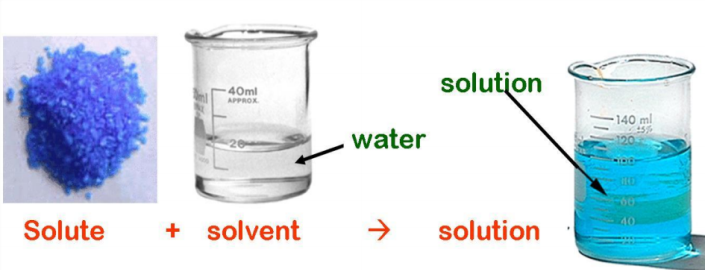 Solutions form when the particles of the solute enter the solvent.  The solvent is the substance that can dissolve other substances, such as water.  The solute is the substance that has been dissolved in the solvent, such as sodium chloride.Solutions have uniform properties. They may be coloured but are always clear.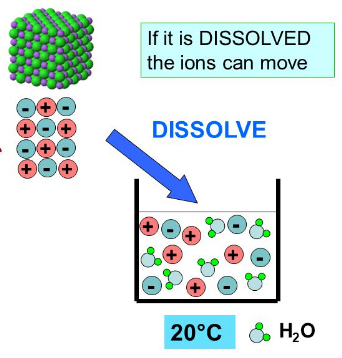 When an ionic solid dissolves it breaks down to its component ions.  (dissociation) These move freely throughout the solution and are capable of conducting an electric current (See diagram on the left).Precipitation reactions occur when multiple soluble reactants combine to form an insoluble product, known as the precipitate.A precipitate can be identified by checking the solubility tables to see if any of the products being formed from the reactants are insoluble. 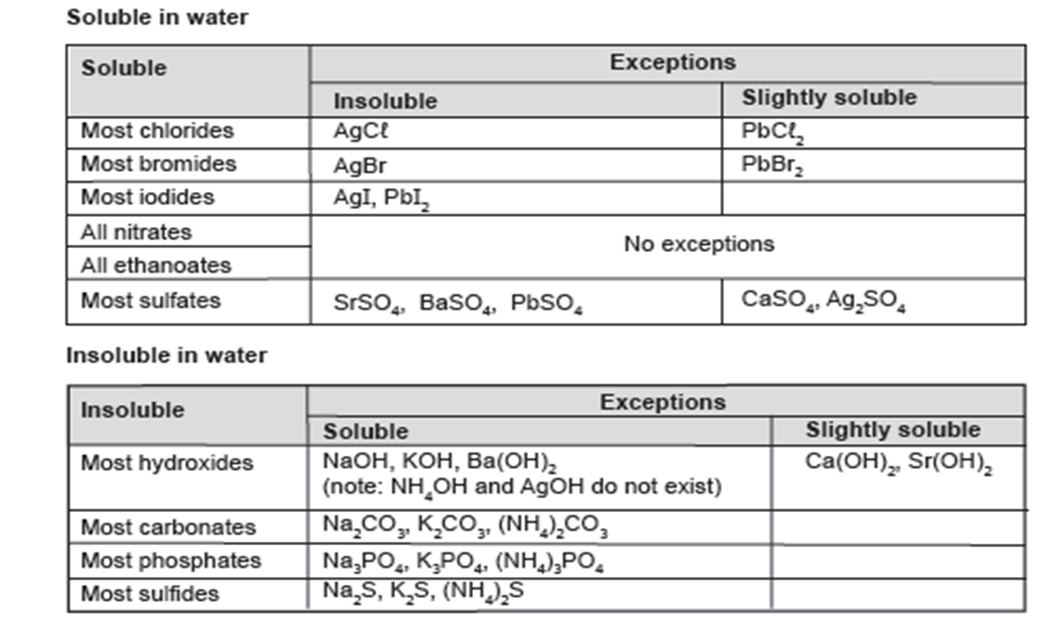 If we mixed two solutions: sodium chloride solution (NaCl) with silver nitrate solution (AgNO3) we will produce a different combination of ions. The combination of Ag+1 and Cl-1 produces the precipitate, AgCl (silver chloride), seen in the diagram on the right as it is insoluble in water.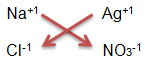 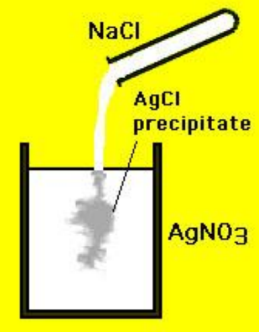 An ionic equation can be used to show this reaction. It only shows the species (molecules/ions/atoms) that undergo a change. In a precipitation reaction these are the ions forming the precipitate. They change from being free ions to ions locked into an ionic solid. Ionic equations are balanced! The other ions not included in the equation are known as spectator ions as they remain in solution.Steps to writing an ionic equation: Identify the precipitateWrite it as the productWrite the ions that react to form itCheck the equation balancesTherefore, the ionic equation for the above example is:Ag+1(aq) 	+ 	Cl-1(aq)  	 	AgCl(s)Use the solubility rules to determine if the following ionic solids are soluble or insoluble in water.For the ionic solids that are soluble in water from question 1, write ionic equations to show the ions that would be produced (dissociation).Using a solubility table complete the following table. Write a balanced ionic equation leaving out the spectator ions. If there are no precipitates produced then write down no reaction.TermDefinitionSolubleSubstance that CAN be dissolvedInsolubleSubstance that CANNOT be dissolved SoluteThe substance dissolved in the solventSolventThe liquid that the solute will be dissolved intoSolutionThe mixture of solute and solventIonic SolidSoluble or Insoluble?CuCO3Ca3(PO4)2K2SO4MgCl2Ca(NO3)2Fe(OH)3BaSO4AQUEOUS SOLUTIONS MIXEDBALANCED IONIC EQUATIONSPECTATOR IONSLead II nitrate and Potassium hydroxideCopper II sulphate and aluminium chloride2Fe3+(aq)   +   3CO32-(aq)       Fe2(CO3)3 (s)SO42- and K+                   +                          Fe3Sn2 (s)CH3COO- and SO42-Barium hydroxide and magnesium iodideStrontium II iodide and Barium hydroxide                   +                          Ca3(PO4)2 and NH4+